ПОЗИВ ЗА ПОДНОШЕЊЕ ПОНУДА ЗА НАБАВКУ НА КОЈУ СЕ ЗАКОН НЕ ПРИМЕЊУЈЕ- БРЕЗОВИ ДЕНЧИЋИ-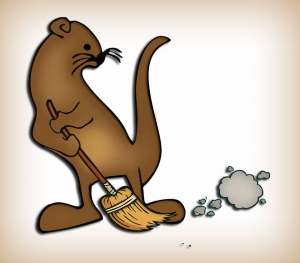 ЈКП „ ВИДРАК“ ВАЉЕВОВојводе Мишића 5014000 ВаљевоТел: 014/221-556дел.бр.01-3951/1-21ДОКУМЕНТАЦИЈА ЗА НАБАВКУ ДОБРАБРЕЗОВИ ДЕНЧИЋИ Д-13/2021Јун, 2021.годЈКП „ВИДРАК“ ВАЉЕВОупућује Позив за достављање понуда за  набавку	Позивамо вас да уколико сте заинтересовани доставите понуду за  набавку  вредности у поступку  набавке  Д-13/2021– набавка добара – БРЕЗОВИ ДЕНЧИЋИ	Понуда се припрема и подноси у складу са  документацијом.	Конкурсну документацију може преузети лице које поседује овлашћење заинтересованог понуђача у нашим просторијама, које се налазе у ул. Војводе Мишића 50 у Ваљеву, сваког радног дана од 08.00-14.00 часова или се доставља понуђачу на лични захтев, путем поште, e-maila.	Заинтересовани понуђачи су обавезни да своје понуде доставе лично или путем поште најкасније до  20.07.2021. Благовременим ће се сматрати понуде које стигну до  20.07.2021 год. на адресу ЈКП „ВИДРАК“ Ваљево, улица Војводе Мишића 50 до 11:00 часова истога дана.	Јавно отварање понуда обавиће се истог дана када је крајњи рок за пријем понуда, односно 20.07.2021. год у 11:15. Отварању понуда могу да присуствују представници понуђача са овлашћењем., које се предаје комисији непосредно пре јавног отварања понуда.	Одлуку о додели уговора наручилац ће донети у року од 05 дана од дана јавног отварања понуда.	Број  набавке  Д-13/2021– набавка добара брезови денчићи.У П У Т С Т В Оза сачињавање понуде по позиву бр. Д-13/2021       1.Понуда се подноси на оригиналном обрасцу из документације.       Понуда мора бити јасна, читко откуцана или написана неизбрисивим мастилом и свака страна мора бити потписана од стране овлашћеног лица.      Понуда се подноси у затвореној коверти, са тачно наведеном адресом понуђача и назнаком  НЕ ОТВАРАТИ – понуда за  набавку „брезови денчићи“.     2.Понуда и сва акта морају бити на српском језику. Понуда се доставља тако што понуђач уписује тражене податке у обрасце који су саставни део  документације.     Комисија за набавке узеће у разматрање само благовремене понуде. Понуда ће се сматрати благовременом ако је наручиоцу достављена до рока назначеног у позиву за достављање. Наручилац ће као неисправне одбити понуде које су благовремено предате али за које се после отварања понуда на основу прегледа и оцене утврди да не испуњавају све захтеве из документације.       Вредновање понуда ће се вршити на основу следећих критеријума : најнижа понуђена цена.У случају да две или више понуда имају исту најнижу понуђену цену, наручилац ће позвати понуђаче чије су понуде са истом најнижом понуђеном ценом и најповољнију понуду изабрати жребом. Поступак избора најповољније понуде путем жреба ће се обавити на следећи начин:1. Наручилац ће упутити позив понуђачима чије су понуде са истом најнижом понуђеном ценом да присуствују поступку жребања;2. Поступак жребања водиће председник Комисије и биће обављен упросторијама наручиоца;3. Комисија ће водити записник о поступку жребања;4. Комисија ће припремити посуду и куглице у којима ће бити папирићи саназивима понуђача чије су понуде са истом најнижом понуђеном ценом;5. Жребање ће бити обављено тако што ће председник комисије извршити извлачење једне куглице, извадити папирић из исте и прочитати назив понуђача којем ће Наручилац доделити уговор.ОБРАЗАЦ ПОНУДЕ БР. ___- БРЕЗОВИ ДЕНЧИЋИ-НАПОМЕНА : Не попуњавати у горњој табели са назнаком ’’ по договору ’’, јер се неће разматрати.На крају ове стране ставити потпис овлашћеног лица.						                                  		                                                             ПОНУЂАЧ									                                                                 _____________________________СПЕЦИФИКАЦИЈА И  ТЕХНИЧКЕ КАРЕКТЕРИСТИКЕ, КОЛИЧИНА И ОПИС ДОБРАТЕХНИЧКЕ КАРЕКТЕРИСТИКЕ БРЕЗОВИХ ДЕНЧИЋА-Дужина гранчица : од 0,8 до 1 м-број гранчица у денчићу : од 20 ком. до 25 ком.-гранчице брезових денчића не смеју бити суве приликом испоруке                                                                                              ПОНУЂАЧ 							____________________________Назив фирме и седиштеАдреса понуђачаИме и презиме контакт особеТел.,факс, е-маилЖиро- рачунМатични бројШифра делатностиПорески бројБрој набавкеД-13/2021Услови плаћања (у складу са Законом о роковима измирења новчаних обавеза у комерцијалним трансакцијама)45 данаУкупан износ вредности без ПДВ-aУкупан износ за уплату са ПДВ-ом Рок  испорукеРБНАЗИВ РОБЕ ИЛИ УСЛУГЕ МЕРА ОКВИРНА КОЛИЧИНА НА ГОДИШЊЕМ НИВОУЦЕНА БЕЗ ПДВ-А ЦЕНА СА ПДВ-ом1234561.БРЕЗОВ ДЕНЧИЋДЕНЧИЋ3.300 денчића